CASO 1: En un estudio realizado con pacientes esquizofrénicos, se realizó una intervención terapéutica basada en la utilización de videojuegos para la mejora de la atención de los sujetos. Los participantes en el estudio fueron asignados aleatoriamente a dos condiciones (grupo experimental con intervención basada en videojuegos y grupo control sin intervención terapéutica). Los resultados mostraron una mejora en la atención (que se medía mediante la precisión en una tarea de detección de estímulos) en el grupo con intervención terapéutica.La investigación descrita en el CASO 1 es: No experimental, dado que únicamente se pasan cuestionariosExperimental porque se manipula una variable independiente y se asignan aleatoriamente los participantes a las dos condicionesCuasi-experimental porque los participantes no se asignan al azar a cada una de las dos condiciones de la variable independiente(CASO 1) ¿De qué tipo es la variable que mide la atención en los pacientes tras el tratamiento?  Independiente, siendo una variable ordinalDependiente, siendo una variable cualitativaDependiente, siendo una variable cuantitativaLos investigadores del CASO 1 valoran las puntuaciones de tres de los pacientes en la variable “Precisión en la Tarea”. Al paciente número 1 le corresponde el percentil 40, al paciente numero 2 le corresponde el tercer cuartil y al paciente numero 3 le corresponde el decil 3. Señala la afirmación correcta:  El paciente numero 2 es el mejor (más preciso) comparativamente en dicha variableEl paciente número 2 es el peor (menos preciso) comparativamente en dicha variableEl paciente número 3 es el mejor (más preciso) comparativamente en dicha variable¿Qué medida de asociación utilizarías para valorar la relación entre las variables “nivel de estudios” (primaria/secundaria/universitarios/máster) y “nivel de ingresos económicos” (ingresos bajos/ingresos medios/ingresos altos)? Correlación de PearsonCorrelación de SpearmanCorrelación V de Cramer¿Qué distribución teórica de probabilidad es simétrica respecto al valor cero, y puede adoptar valores positivos y negativos? Distribución F de Snedecor (F de Fisher)Distribución t de StudentTanto la distribución t como la distribución FSi tenemos una variable aleatoria discreta (v.g., número de caras en 10 lanzamientos de una moneda), y nos dicen que hay un valor f(x)=3.2 para uno de los valores de X. ¿Es posible? Es posible, siempre que el área total sea 1Es imposibleEs posible, porque el valor no es negativo  (Ver Gráfico) Los puntos que hay sobre el diagrama de caja y bigotes de autoestima son: La media de las mujeres en autoestimaValores atípicos, y los números que aparecen al lado del punto son la media de cada sujeto “atípico” en autoestimaValores atípicos, y los números que aparecen al lado del punto son el número que ocupa el sujeto en la base de datos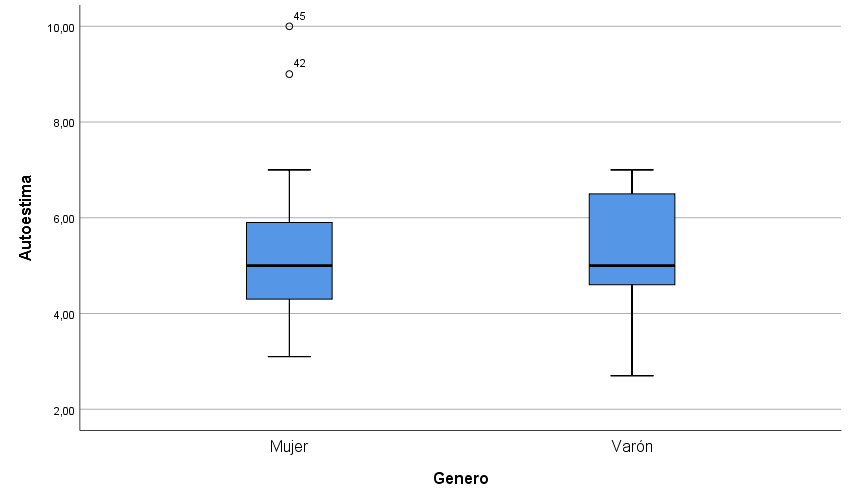 (OUTPUT 1) ¿Qué variable es la que muestra mayor asimetría (observa el índice proporcionado directamente por SPSS)? Refuerzo socialEstrésAutoestima(OUTPUT 1) ¿Entre qué valores irá aproximadamente la caja (de caja y bigotes) en el caso de la variable “rendimiento académico”? 1,75 y 8,204,62 y 5,504,62 y 5,12 (OUTPUT 1). Indica la afirmación CORRECTA sobre el grado de apuntamiento/curtosis: La variable estrés tiene una distribución leptocúrticaLa variable rendimiento académico tiene una distribución leptocúrticaLa variable autoestima tiene una distribución mesocúrtica(OUTPUT 2) ¿Qué porcentaje de varianza de la variable autoestima puede ser explicada por el modelo compuesto por rendimiento académico, estrés y refuerzo social como predictores? 93,5%86,5%52,2%(OUTPUT 2) En la regresión múltiple, ¿qué variable tiene más importancia en el modelo de predicción de la autoestima? Rendimiento académico 		Estrés			Refuerzo social (OUTPUT 2). ¿Cuál es el valor del coeficiente (sin estandarizar) correspondiente a la variable “estrés” en este modelo de regresión? -0,0780,041-0,115Teniendo en cuenta la información del OUTPUT 2, si realizáremos la regresión por pasos (stepwise), ¿qué variables entrarían en la ecuación?Refuerzo social porque es la que tiene un elevado coeficiente estandarizadoLas tres variables porque sus coeficientes son diferentes de ceroTanto Refuerzo como Rendimiento porque sus coeficientes son positivosTeniendo en cuenta el modelo del OUTPUT 2, ¿qué prediríamos a una persona en autoestima (en puntuaciones directas, sin estandarizar) que tuviera un 0 en cada uno de los 3 predictores?No se puede saber con la información del output0,5340,563 (OUTPUT 2) Indica la afirmación CORRECTA: a) La relación entre rendimiento académico y autoestima es muy altab) Un mayor estrés está relacionado con una mayor autoestimac) Las variables refuerzo social y autoestima tienen una relación directa (positiva)17. Indica cuál es la referencia en formato APA:a) Kaufman, A. S. (1997). K-BIT: Test breve de inteligencia de Kaufman. Madrid: TEAb) Kaufman, A. S., 1997, K-BIT: Test breve de inteligencia de Kaufman. TEAc) Kaufman, A. S. K-BIT: Test breve de inteligencia de Kaufman, 1997, Madrid: TEA.18. Si queremos saber si, en un modelo de regresión, algunos predictores están relacionados entre ellos (problema de colinealidad), optaremos por:a) Calcular el VIF (Factor de Inflación de la Varianza) de los predictoresb) Observar los coeficientes no estandarizados de los predictoresc) Realizar la regresión por pasos (stepwise) teniendo en cuenta la mediana de los coeficientes19. Tenemos una distribución t de Student con 2 grados de libertad, ¿Qué proporción de valores dejará por debajo un valor de 2, esto es, F(2)?a) menos de 0.5b) más de 0.5c) exactamente 0.520. Si queremos disminuir la asimetría positiva en una distribución de datos de tiempos de reacción, optaremos por:a) efectuar la raíz cuadradab) elevar las puntuaciones al cuadradoc) calcular las puntuaciones típicasBCABBBCCBBBCAACCAABAOUTPUT 1OUTPUT 2EstadísticosEstadísticosEstadísticosEstadísticosEstadísticosEstadísticosEstrésRendimiento_académicoRefuerzo_socialAutoestimaNN50505050MediaMedia4,08005,02765,04805,2330MedianaMediana4,00005,12504,80005,0000Desv. TípicaDesv. Típica2,098011,061991,326841,42341VarianzaVarianza4,4021,1281,7612,026AsimetríaAsimetría,401-,169,584,991Error estándar de asimetríaError estándar de asimetría,337,337,337,337CurtosisCurtosis-,3403,016-,2831,926Error estándar de curtosisError estándar de curtosis,662,662,662,662MínimoMínimo1,001,752,802,70MáximoMáximo9,008,208,5010,00Percentiles252,00004,62503,95004,4750Percentiles504,00005,12504,80005,0000Percentiles755,25005,50006,00006,0000Resumen del modeloResumen del modeloResumen del modeloResumen del modeloResumen del modeloModeloRR cuadradoR cuadrado ajustadoError estándar de la estimación1,935a,874,865,52221a. Predictores: (Constante), Rendimiento_académico, Estrés, Refuerzo_sociala. Predictores: (Constante), Rendimiento_académico, Estrés, Refuerzo_sociala. Predictores: (Constante), Rendimiento_académico, Estrés, Refuerzo_sociala. Predictores: (Constante), Rendimiento_académico, Estrés, Refuerzo_sociala. Predictores: (Constante), Rendimiento_académico, Estrés, Refuerzo_socialCoeficientesaCoeficientesaCoeficientesaCoeficientesaCoeficientesaCoeficientesaCoeficientesaModeloModeloCoeficientes no estandarizadosCoeficientes no estandarizadosCoeficientes estandarizadostSig.ModeloModeloBError TípicoBetatSig.1(Constante),563,5341,052,2981Refuerzo_social,921,065,85914,125,0001Estrés-,078,041-,115-1,932,0601Rendimiento_académico,067,084,050,801,427a. Variable dependiente: Autoestimaa. Variable dependiente: Autoestimaa. Variable dependiente: Autoestimaa. Variable dependiente: Autoestimaa. Variable dependiente: Autoestimaa. Variable dependiente: Autoestimaa. Variable dependiente: Autoestima